Cancer Research ProjectThis project focuses on what happens when cells do not function correctly.  Many people are affected by cancer; you may even have some family members or friends that have or have had cancer.  I suggest that you choose a cancer that affects someone you know or intrigues you because it is interesting.  The goal is to research the cancer and present information and recent research through an informational brochure.  Be creative and use color and visuals. Directions:  You may work with one partner or individually. To create your brochure, use the Cancer Brochure Template linked here.  https://goo.gl/dQDajS   Be sure to save a copy of it to your drive and rename it.  Share it with your partner.  You must include all of the requirements listed on the back of this page.  Printing:  When making print selections, click File, Print, and choose the color print release printer.  Then click “Print using system dialogue,” click “Preferences,” so that you can select “Print on both sides” and click the button for “short edge.”  This will ensure that your brochure is printed on one sheet of paper and will not be upside down.  Then fold it in thirds along the lines with the front cover on top.   Point value: 20 pointsPartner Names: ________________________________________   Cancer Type:____________________This list of common cancer types includes cancers that are diagnosed with the greatest frequency in the United States, excluding non-melanoma skin cancers. You may choose from this list, but you do not have to. One good resource to use for more information is www.cancer.govBladder CancerBreast Cancer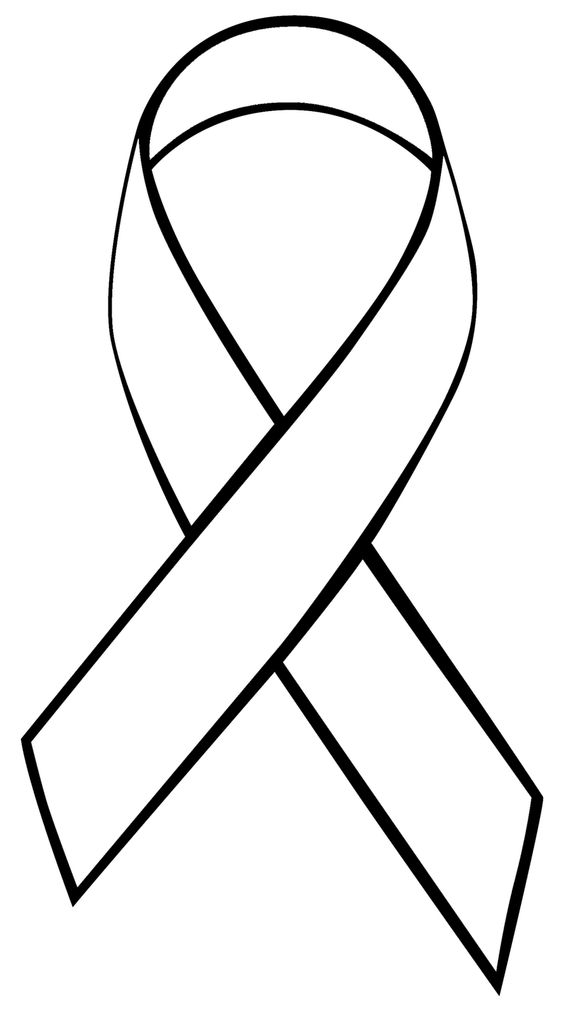 Colon and Rectal CancerEndometrial CancerKidney (Renal Cell) CancerLeukemia (multiple types – choose one)Lung CancerMelanomaNon-Hodgkin LymphomaPancreatic CancerProstate CancerThyroid CancerCancer Brochure Grading RubricBrochure RequirementsEarned PointsPossible PointsCommentsFRONT COVER (column 1 on template)Name the cancer and include a visual aidYour name(s) and class period1Description of the cancer  (column 3 on template)What happens to the cells?What part of the body does it generally affect?What gene(s)/chromosomes is/are mutated? (If any)3Symptoms (column 3 on template)List all of the possible effects on the body2Diagnosing the cancer (column 4 on template)What tests are done?  Are scans done with MRI, CAT scan, PET scan, X-ray, or ultrasound machines?2Possible causes (column 4 on template)Discuss environmental or health factors that can cause the cancer?Can the cancer be inherited?2Prevention (column 5 on template)What can be done to prevent getting this cancer?1Treatment (column 5 on template)Medications?  Surgery?Chemotherapy?  Radiation?Nutrition?  Lifestyle choices?3Incidence and Prevalence (column 2 on template)Risk of developing it?  How widespread is it? (give stats)  Is it more/less common in certain groups of people?Where in the world is this cancer most prevalent?2Support Groups & Sources for Further Information (column 6)List websites and/or phone numbers where people can get further informationSupport groups, fundraising groups, innovative research/treatment centers1Sources  (column 6)List of reliable websites referenced 1Organization / FormattingInclude at least 1 visual aid for each section (add captions as necessary)Label and organize each section Use neat and visually appealing fonts / sizesCheck spelling, grammar, no typos2Total Points Earned20